別記様式第1号（第2条関係）スポーツ集会施設使用承認申請書　　年　　月　　日　　ＮＰＯ法人紋別市体育協会　様申請者　団体名　　　　　　　　　　　代表者住所　　　　　　　　　　　代表者氏名　　　　　　　　　　印　次のようにスポーツ集会施設を使用したいので、紋別市運動公園スポーツ集会施設条例施行規則第2条により申請します。使用目的使用日時　　　　　年　　　月　　　日(　　　曜日)　　　時から　　　　　年　　　月　　　日(　　　曜日)　　　時まで　　　　　年　　　月　　　日(　　　曜日)　　　時から　　　　　年　　　月　　　日(　　　曜日)　　　時まで　　　　　年　　　月　　　日(　　　曜日)　　　時から　　　　　年　　　月　　　日(　　　曜日)　　　時まで　　　　　年　　　月　　　日(　　　曜日)　　　時から　　　　　年　　　月　　　日(　　　曜日)　　　時まで　　　　　年　　　月　　　日(　　　曜日)　　　時から　　　　　年　　　月　　　日(　　　曜日)　　　時まで　　　　　年　　　月　　　日(　　　曜日)　　　時から　　　　　年　　　月　　　日(　　　曜日)　　　時まで　　　　　年　　　月　　　日(　　　曜日)　　　時から　　　　　年　　　月　　　日(　　　曜日)　　　時まで入場料無料無料501円以上1,000円まで501円以上1,000円まで501円以上1,000円まで1,001円以上1,001円以上使用責任者連絡先及び氏名住所(連絡先)　　　　　　　　　　　　　　氏名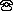 住所(連絡先)　　　　　　　　　　　　　　氏名住所(連絡先)　　　　　　　　　　　　　　氏名住所(連絡先)　　　　　　　　　　　　　　氏名住所(連絡先)　　　　　　　　　　　　　　氏名住所(連絡先)　　　　　　　　　　　　　　氏名住所(連絡先)　　　　　　　　　　　　　　氏名室使用内訳及び使用料室使用内訳及び使用料室使用内訳及び使用料室使用内訳及び使用料室使用内訳及び使用料室使用内訳及び使用料室使用内訳及び使用料室使用内訳及び使用料室名時間基本使用料基本使用料割増料暖房料暖房料使用予定人員第1会議室～第2会議室～小計(ア)(ア)(イ)(ウ)(ウ)使用料合計円円円円円円円備考